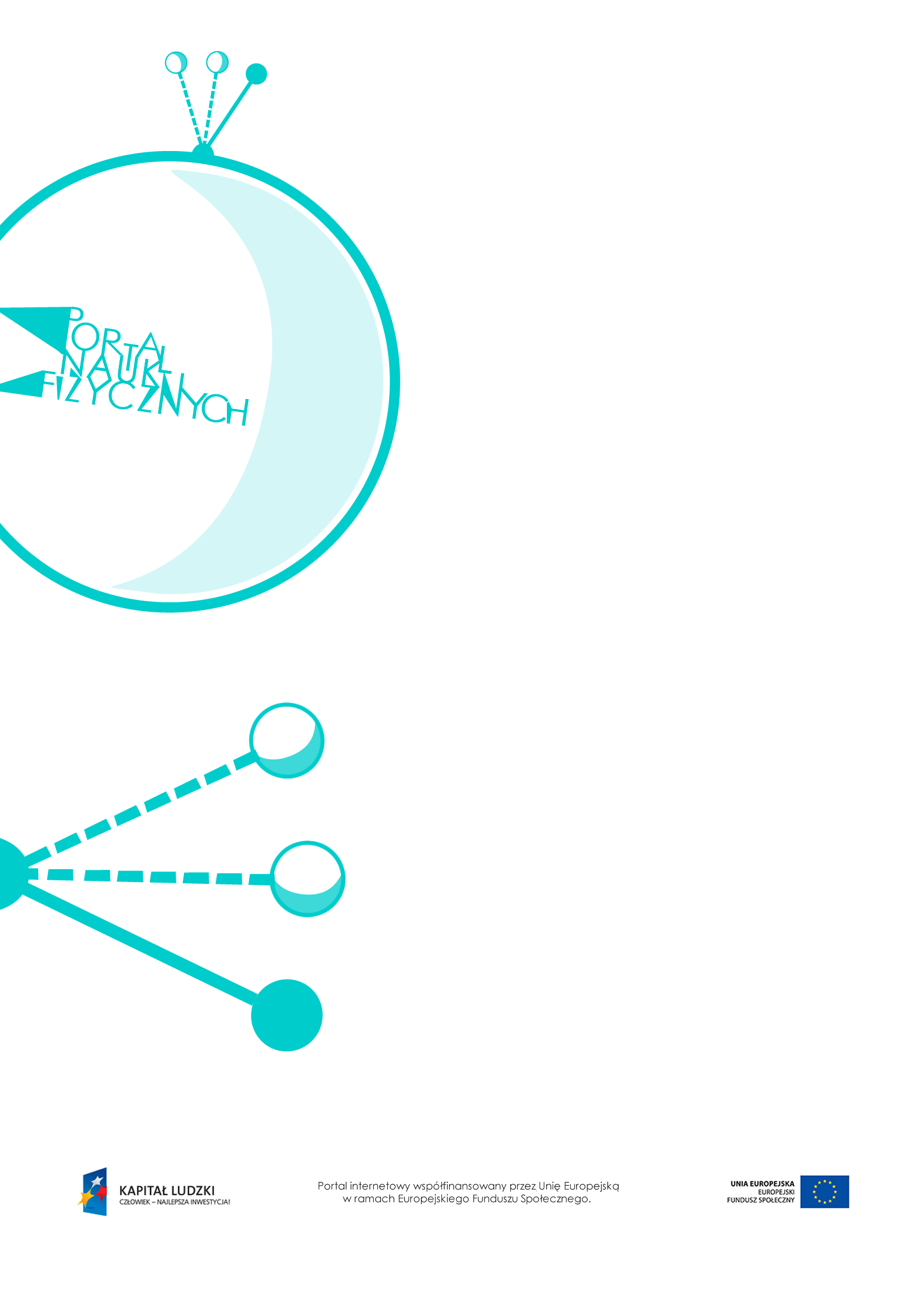 pracaPraca– scenariusz lekcjiCzas: 45 minutCele ogólneWprowadzenie pojęcia pracy i jej jednostki.Umiejętność odróżnienia pojęcia pracy w sensie fizycznym od pojęcia pracy w języku potocznym.Umiejętność wskazania przykładów wykonywania pracy mechanicznej w życiu codziennym.Umiejętność rozwiązywania zadań rachunkowych z wykorzystaniem pojęcia pracy.Cele szczegółowe – uczeń:odróżnia pracę w sensie fizycznym od pracy w języku potocznym; wskazuje w otaczającej rzeczywistości przykłady pracy mechanicznej,posługuje się pojęciem pracy i jej jednostką w układzie SI,podaje wzór na pracę mechaniczną w przypadku, gdy działa stała siła, a jej zwrot jest zgodny ze zwrotem wektora przesunięcia ciała,rozwiązuje zadania związane z pojęciem pracy mechanicznej, przelicza wielokrotności i podwielokrotności (przedrostki: mili-, centy-, kilo-, mega-),rozwiązuje złożone zadania obliczeniowe dotyczące pracy, wykorzystując geometryczną interpretację pracy,wyjaśnia, kiedy praca mechniczna jest, a kiedy nie jest wykonywana; podaje odpowiednie przykłady zaczerpnięte z życia codziennego.Metody:dyskusja,eksperyment,obserwacja,rozwiązywanie zadań,pogadanka.Formy pracy:praca zbiorowa (z całą klasą),praca indywidualna.Środki dydaktyczne:przyrządy do doświadczenia: siłomierz, niewielki przedmiot z haczykiem do zamocowania siłomierza, pochylona ławka lub gładka deska,tekst „Jednostka pracy”,tekst „Pojęcie pracy w fizyce i w powszechnym rozumieniu”,pokaz slajdów „Praca jako pole pod wykresem” – przykład rozwiązania zadania krok po kroku,plansza „Praca równa zeru”,„Zadanie z egzaminu 2004”,plansza „Pytania sprawdzające”.Przebieg lekcjiPytania sprawdzającePodaj wzór określający pracę, kiedy przesunięcie jest równoległe do działającej stałej siły i ma taki sam zwrot.Wyjaśnij, ile wynosi praca wykonana przez siłę prostopadłą do przesunięcia.Jedna osoba pcha z całej siły ścianę, a druga po gładkiej powierzchni przesuwa pudełko zapałek. Która z nich wykonuje większą pracę? Uzasadnij odpowiedź.Podaj przykłady sytuacji:a) w jakich znaczenie pojęcia pracy w fizyce pokrywa się z jego znaczeniem w powszechnym rozumieniu,b) w jakich znaczenie pojęcia pracy w fizyce różni się od znaczenia tego pojęcia w powszechnym rozumieniu.Wyjaśnij, jak zmieni się wzajemne położenie cząsteczek drutu po jego rozciągnięciu.Wyjaśnij, co się dzieje z kredą, kiedy piszemy nią na tablicy.Czynności nauczyciela i uczniówUwagi, wykorzystanie środków dydaktycznychWprowadzenie do tematu lekcji. Dyskusja na temat potocznego rozumienia pojęcia ,,praca”.Dyskusja o przesuwaniu na różne odległości przedmiotów „lekkich” i „ciężkich”.Konieczność wprowadzenia dodatkowej wielkości fizycznej, innej niż siła.Wykonanie przez nauczyciela doświadczenia polegającego na wciąganiu przedmiotu przy użyciu siłomierza pionowo do góry oraz wciąganiu przedmiotu po równi pochyłej; formułowanie wniosków.Dyskusja: Praca w rozumieniu potocznym.Wykonanie dużej pracy kojarzy sięz większym zmęczeniem niż w przypadku pracy mniejszej.Dyskusja: Co powoduje zmęczenie przy przesuwaniu różnych przedmiotów. Nakierowanie uczniów na odpowiedź: siła tarcia, jaką należy pokonać, aby wprawić ciało w ruch, oraz droga przebyta przy przesuwaniu ciała.Na podstawie eksperymentu dochodzimy do wniosku, że przesuwając ciało na dłuższej drodze (równia pochyła) działamy mniejszą siłą niż bezpośrednio je podnosząc na taką samą wysokość. Do opisu przedstawionych sytuacji nie wystarczy pojęcie siły. Należy wprowadzić wielkość fizyczną zależną od działającej siły i przebytej drogi. Tą wielkością jest praca mechaniczna. Praca mechaniczna jest wykonywana wtedy, gdy – działając pewną siłą – powodujemy przemieszczenie ciała, oraz wtedy, gdy działając siłą, powodujemy zmianę kształtu ciała.Wprowadzenie pojęcia pracy, jego oznaczenia oraz wzoru .Wprowadzenie litery W jako symbolu oznaczającego pracę.Należy podkreślić, że podany wzór na pracę obowiązuje tylko wtedy, gdy stała siła ma taki sam kierunek i taki sam zwrot jak przemieszczenie ciała.Podajemy przekształcenia wzoru na pracę:  oraz .Wprowadzenie i omówienie jednostki pracy – dżula.Termin „dżul” pochodzi od nazwiska angielskiego fizyka J.P. Joule’a.Zgodnie ze wzorem  jednostka pracy to .Informacje dotyczące jednostki pracy w układzie SI można znaleźć w tekście „Jednostka pracy”.Rozwiązywanie zadań rachunkowych z wykorzystaniem wzorów:, , .Analizowanie wykresów zależności działającej siły od przebytej drogi.Obliczanie pracy jako pola pod wykresem zależności działającej siły od przemieszczenia ciała.Rozwiązywanie różnorodnych zadań rachunkowych i ćwiczenia w zapisywaniu jednostek.Odczytywanie informacji z wykresów zależności działającej siły od przebytej drogi.Rozwiązanie zadania z arkusza egzaminacyjnego z 2004 r. – „Zadanie z egzaminu 2004” (zad. 6 z arkusza dostępnego na stronie: http://www.cauchy.pl/testy_gimnazjalne/
egzamin_gimnazjalny/2004/2004_
matematyczno_przyrodniczy_
standard_wypoczynek_arkusz.pdf).Obliczanie pracy jako pola pod wykresem zależności siły od przebytej drogi jest zagadnieniem dla zdolniejszych uczniów.Wyświetlenie przykładu rozwiązania zadania krok po kroku – pokaz slajdów „Praca jako pole pod wykresem”.Zależność pracy od kierunku działania siły.Przypominamy, że wzór  można stosować tylko wtedy, gdy siła działa w tę samą stronę, w którą przemieszcza się ciało.Jeśli siła działa w przeciwną stronę niż przemieszczenie, np. podczas hamowania ciała, wtedy siła wykonuje pracę ujemną:  (pracę ujemną wykonują siły oporu).Jeśli siła jest prostopadła do kierunku przemieszczenia, to praca jest równa zeru.Należy dodać, że jeśli działamy pewną siłą, a ciało nie przesuwa się ani nie odkształca, to wykonana praca mechaniczna wynosi 0.Omówienie sytuacji z życia codziennego: - działamy siłą, ale nie wykonujemy pracy mechanicznej, - wykonujemy pracę mechaniczną.Wyświetlenie planszy „Praca równa zeru”.Przykłady można znaleźć w tekście „Pojęcie pracy w fizyce i w powszechnym rozumieniu”.Warto podać ciekawy przykład ilustrujący brak wykonywania pracy mechanicznej mimo zmęczenia. Utrzymując przedmiot na stałej wysokości, nie wykonujemy pracy mechanicznej, ale po pewnym czasie czujemy zmęczenie.Podsumowanie lekcji.Przykłady pytań podsumowujących wiedzę zdobytą na lekcji – „Pytania sprawdzające”.